 МИНИСТЕРСТВО ОБРАЗОВАНИЯ И НАУКИ РОССИЙСКОЙ ФЕДЕРАЦИИфедеральное государственное бюджетное образовательное учреждениевысшего образования«КУБАНСКИЙ ГОСУДАРСТВЕННЫЙ УНИВЕРСИТЕТ»(ФГБОУ ВО КубГУ)кафедра истории и правового регулирования массовых коммуникацийКУРСОВАЯ РАБОТАСПОРТИВНАЯ ТЕМАТИКА НА СТРАНИЦАХ ОТЕЧЕСТВЕННОЙ ПЕРИОДИКИРаботу выполнил______________________________________ А.М. Манучаряндата и подписьФакультет________________журналистики_________________курс____2_____Специальность/направление____________42.03.02_журналистика____________Научный руководитель, доцент, канд. филол. н.______________________________________ О.А. Болтуцдата и подписьНормконтролер доцент, канд. филол. н. _____________________________________ О.А. Болтуцдата и подписьКраснодар2018СОДЕРЖАНИЕВведение…………………………………………………………………………..….31 Появление и развитие спортивной периодики в России....…………….………52 Особенности отечественной спортивной периодики.………..…….…...…….113 Тематическое своеобразие публикаций в газете «Спорт-Экспресс»……..…..16Заключение………..………………………………………………………………...23Список использованных источников……………………………………………...25Приложение 1……………………………………………………………………….27Приложение 2……………………………………………………………….............28Приложение 3……………………………………………………………………….29Приложение 4……………………………………………………………….............30Приложение 5……………………………………………………………………….31ВВЕДЕНИЕСегодня во всем мире, и в нашей стране в том числе, стремительно развивается спорт. Данный феномен, безусловно, заслуживает особого внимания и феномен спортивной прессы, составляющей солидный сегмент современного медиарынка, тоже. Несмотря на то, что печать в целом претерпевает рецессию, не выдерживая конкуренцию с интернет-журналистикой, спортивные периодические издания продолжают сохранять свои позиции в системе СМИ. Этому способствуют различные факторы и приемы, применяемые в спортивной печати. Актуальность данной работы определена в первую очередь недостаточной изученностью специфики и концепции содержания российской спортивной газеты «Спорт-Экспресс». Это издание стало первой в России спортивной газетой, публиковавшей новости о таких спортивных соревнованиях как НХЛ, НБА и Формула-1. Своими нововведениями «Спорт-Экспресс» растревожил немного утихшую всеобщую страсть к спорту в России. Цель исследования – проанализировать специфику спортивной тематики на страницах отечественной периодики. Отметить взлеты и падения спортивной периодики на страницах отечественных изданий.Задачи курсовой работы:– изучение типологических особенностей газеты «Спорт-Экспресс» (с 1991 по 2018 года)– определение значимости газеты «Спорт-Экспресс» в современной российской спортивной периодике.– выделение минусов и плюсов российской спортивной журналистики в сравнении с иностранными.Объект исследования – отечественная спортивная периодика.Методы исследования – сбор и анализ публикаций газеты «Спорт-Экспресс».Предметом исследования в представленной научной работе являются публикации газеты «Спорт-Экспресс». Анализ этого тематического издания проводится в сравнении с итальянским «La Gazzette dello Sport» и «L’equipe». Необходимо отметить, что итальянского и французского издания не существует в русскоязычной версии, поэтому отдельные номера были переведены автором самостоятельно. Хронологические рамки исследования – отдельные публикации, взятые из газеты «Спорт-Экспресс» начиная с 1991, заканчивая 2018 годами.Структура курсовой работы. Она состоит из введения, трех глав, заключения, списка использованных и приложений. В первой главе представлена история российской спортивной журналистики. Изучены спортивные печатные издания России, определены основные приемы, имеющиеся в их арсенале. Вторая глава посвящена специфике российских спортивных СМИ. Выявлены основные направления и цели спортивных жанров. Изучена жанровая специфика репортажа в российской спортивной прессе. Третья глава посвящена разбору одной российской и двух иностранных газет. Показана их специфика и представлено сравнение. Далее заключение, библиография из 20 источников и 5 приложений (иллюстраций) с комментариями к ним. В особую группу стоит выделить работу итальянского писателя и спортсмена Эральдо Печчи «Телец не может проиграть», которая впервые была переведена (частично) автором настоящего исследования в рамках изучения поставленной проблемы.1 Появление и развитие спортивной периодики в РоссииВозникновение спортивной журналистики в России стало одной из ступеней развития отечественной прессы. Наряду с промышленным подъёмом Российской Империи во второй половине XIX века быстро развивалась наука, что способствовало повышению уровня образованности и культуры населения. Это дало толчок для зарождения специальной печати. Спортивная пресса, которая становилась на ноги в едином процессе прогресса журналистики, в XIX веке укрепилась как специализированная печать, тем самым примкнув к уже узконаправленному отряду (политика, наука, культура и др.).Отдельные заметки, новости о спортивной жизни в России стали появляться на страницах отечественных СМИ еще в XVIII веке, но сама спортивная журналистика как отдельная, специализированная пресса начала свой путь вместе с появлением самого спорта – в начале XIX века. Первое спортивное издание в России родилось в 1823 году – журнал «Еженедельник для охоты до лошадей», который выпускался вплоть до 1827 года. На первой полосе было указано: «Попечением генерал-лейтенанта и кавалера П. Цорна».  Доказательством того, что этот журнал действительно является родоначальником спортивной журналистики в России служит словарь Брокгауза, где о «Еженедельнике…» написано: «Это первое издание в России, посвящённое лошадиному спорту». В России XIX века конный спорт (в то время конский или лошадиный) был первым и самым популярным видом спортивной деятельности. Подтверждение тому можно найти в произведении Михаила Иванова «Возникновение и развитие конного спорта». Там говорится, что скачки это «первые в России планомерные, или, как теперь говорят, календарные конноспортивные соревнования, в основу которых были положены определенная система и соблюдение целого ряда правил и условий, проведение надлежащей технической подготовки».После «Еженедельника для охоты до лошадей» в сферу спортивной периодики ворвалось не малое количество изданий, в частности направленных на освещение конного спорта и охоты. Отметим некоторые из них:«Журнал коннозаводства и охоты» (с 1864 года «Журнал коннозаводства») – самое долгоживущее издание Российской Империи, посвященное спорту (просуществовало до 1917 года).«Газета коннозаводчиков и любителей лошадей» – издавалась два раза в месяц в Москве с 1874 по 1881 год. Редактором и издателем одновременно был Н. Лодыгин. В газете также присутствовали иллюстрации лошадей, что в XIX веке являлось редкостью.Журнал «Русский спорт» (не путать с одноименным журналом, выпускавшимся в российско-советский период с 1909 по 1919 год) – издавался сначала с 1882 по 1884 год в Санкт-Петербурге, позже с 1884 по 1895 (год последнего номера журнала) в Москве. Редакторами в разное время были С.А. Попов, С.П. Яковлев, князь Урусов и С.Г. Гербильский.Кроме конного спорта и охоты в России XIX века освещались такие виды спортивной деятельности как шахматы и водный спорт, но эти издания были единичны и не могли сравниться ни с одним из первых двух видов. Количество читателей и продолжительность выхода периодики были далеки от других узконаправленных газет и журналов.Главной целью спортивных изданий XIX века стало привлечение молодежи к спортивному движению. Хотя спортом в то время занимались только люди элитарного общества.Выделим становление спортивной российской печати в дореволюционный период по датам:1823 – 1880 гг. Становление и формирование спортивной печати в России. Появление первых газет, направленных на освещение спорта.1880 – 1905 гг. Появляются первые попытки дать оценку и определить место спорта в жизни русского народа. На свет выходят издания, посвященные не только конному спорту и охоте, но и автомобилизму, шахматам, водному спорту. Пореформенная страна постепенно ликвидировала пережитки прежнего феодально-крепостного строя, преображалась, перенимая черты европейского буржуазного образа жизни во всех отраслях, и в спорте тоже. В России начали приживаться новые виды спорта, характерные для капиталистических стран. Спорт стал уже не только аристократическим времяпровождением, но и достоянием буржуазии, среднего класса. В 1819 году в стране было всего 75 типографий, в 1895 уже порядка двух тысяч типографий.1906 – 1914 гг. Значение и место спорта в народе одобрено государством. С неимоверной скоростью возрастает количество периодики, направленной на освещение таких видов спорта как футбол, теннис и гимнастика. Связано это с тем, что государство, понимая значение спорта в жизни населения, начало вкладывать в него деньги.1914 – 1918 гг. Тяжелый процесс адаптации к новым экономическим и политическим условиям. Резкое падение спортивной печати в связи с Гражданской войной.В.С Родиченко выдвинул гипотезу, что рост спортивной журналистики в период XIX – начала XX веков связан в первую очередь с развитием систем спортивных соревнований.Гражданская война затронула все сферы жизни населения России, в том числе и журналистику, в том числе и спортивную. Если журналистика в целом разделилась на две части (буржуазную и социалистическую), то узконаправленная периодика имела относительную свободу. Из-за резкого падения печати, спровоцированного Великой русской революцией, издателям приходилось отбирать темы и идеи для написания статей. Только в 1930-х годах спортивные статьи вторглись на страницы общих и специализированных газет и журналов. Причина – политика государства, направленная на улучшение состояния здоровья у молодых людей и не только, что может положительно повлиять во время очередной мобилизации страны.В 1930-х годах в СССР выпускалось всего 12 журналов и газет на спортивную тематику – «Гимнастика» (Москва), «Красный страж» (Петрозаводск), «Спорт» (Киев), «Физкультурник Закавказья» (Тиффлис – ныне Тбилиси), «Теория и практика физической культуры» (Москва), «Физкультура и спорт» (Москва), «Красный спорт» (Москва и одноименный в Ереване), «Спартак» (Ленинград), «Советский спорт» (Киев), «Физкультурник Азербайджана» (Баку) и «Физкультурник Узбекистана» (Ташкент). Выделим два основных – московские «Красный спорт» и «Теорию и практику физической культуры».Вторая из двух вышеуказанных была основана в 1925 году и существует по сей день. В «Большой советской энциклопедии» дается такое описание журнала: «Теория и практика физической культуры» – ежемесячный научно-теоретический журнал, орган Комитета по физической культуре и спорту при Совете Министров СССР». Естественно, понятие устаревшее, поэтому воспользуемся более новым: «ТиПФК – журнал в котором можно найти статьи по проблемам теории и методики физического воспитания и спортивной подготовки, истории, философии и социологии спорта, менеджмента, маркетинга и экономики физической культуры и спорта, спортивной педагогики, психологии, медицины, физиологии, морфологии, биомеханики».За всю историю этой периодики сменилось 14 главных редакторов. С 1997 года и до сих пор главным редактором является доктор педагогических наук Любышева Людмила Ивановна. Журнал выпускается стабильно раз в месяц. Дизайн обложки не раз менялся и все 8 видов (с 1925 по 1961 гг., далее обложка менялась от выпуска к выпуску) можно увидеть в Приложении 1 и в Приложении 2. Максимальный тираж достигал 20 тысяч экземпляров (1953-1954 гг. и 1974-1976 гг.). Тираж на сегодняшний день – 1500 экземпляров. Объем с 1925 года по 1995 год варьировался от 4 печатных листов до 6. С 1996 года и по состоянию на апрель 2018 года объем составляет 9 печатных листов.В начале двухтысячных журнал вошел в российскую (E-library) и международную (Web of Science) системы научного цитирования.Газета «Красный спорт» (с 19 марта 1946 года называется «Советский спорт») впервые вышла на арену спортивной прессы в 1924 году. Является самой старой из выходящих по сей день спортивных журналов. Энциклопедический словарь по физической культуре и спорту дает свое описание газеты: «Советский спорт» – общесоюзная спортивная газета; орган Центрального совета Союза спортивных обществ и организаций СССР и ВЦСПС (примечание автора. ВЦСПС – Всесоюзный центральный совет профессиональных союзов)». Описание газеты также, как и описание выше устаревшее, опять же воспользуемся более новым: «Советский спорт» – старейшее спортивное издание страны. Выходит в свет с 20 июля 1924 года. До 1945 года носило название «Красный спорт». Учредители: ООО «Редакция газеты «Советский спорт».Во главе редакторской коллегии, начиная с 1924 и поныне сменилось 15 главных редакторов. Последним, действующим, является Николай Николаевич Яременко, пришедший на этот пост в январе 2017 года.Выпускается газета ежедневно (кроме воскресенья, в этот день недели выходит приложение «Футбол») в формате А2, со средним объемом в 16 полос.Максимальный тираж газеты пришелся на 1969 год – почти 2.5 миллиона экземпляров. Газета нередко организовывает акции, самая знаменитая – Харламов Трофи. Подразумевает приз, который вручается самому выделившемуся российскому хоккеисту сезона. Назван в честь великого советского хоккеиста Валерия Борисовича Харламова.Таким образом, изучив историю спортивной журналистики в России с самого его основания и до наших времен, выделив центральные газеты и журналы, мы рассмотрели становление спортивной печати в каждом из его периодов. Спортивная журналистика в России прошла сложный путь от маловажной до очень важной части прессы. С1815 года до 1895 года количество типографий возросло с 75 до 2000. Во времена гражданской войны спортивная журналистика потерпела крах, а уже в 1930 году взлетела до тех высот, до которых еще не взлетала. С каждым годом спортивная журналистика укрепляла свои позиции на печатном рынке, становилась все лучше и лучше. На сегодняшний день востребованность в печати снижается, но журналистика выходит на новый уровень, все более и более перемещаясь в интернет пространство. Особенности отечественной спортивной периодикиПьер де Кубертен писал: «Для того, чтобы сто человек увлеклись спортом, нужно, чтобы хотя бы 50 человек им занимались. А чтобы эти пятьдесят занимались, нужно чтобы 20 человек были настоящими специалистами. А чтобы появились эти двадцать, нужно существование пятерых, способных проявить во имя спорта чудеса мужества». Эти слова относятся не только к спортсменам, но и к журналистам, связавшим свою жизнь со спортивным писательским делом. В то время, когда специализированная пресса зарождалась в России, работа спортивного журналиста никак не оплачивалась и к тому же не имела уважения в обществе. Все, кто приходил в эту и сферу и оставался на длительный срок имеют право быть причислены к героям того времени, ибо они это делали только из личного интереса к развитию спорта.Подтверждением этого являются слова спортивного аналитика XIX-XX веков Андрея Владимировича Саволайна: «Спортивный журналист, как таковой, у нас не всегда признается величиной, с которой стоит считаться… Трудно быть у нас спортивным журналистом».В советское время спортивная журналистка превратилась в то, что мы привыкли считать спортивной журналистикой. Престиж профессии стал значительно выше, по этой причине также возросла известность журналистов.Благодаря этим самым журналистам в спортивной печати появились свои особенности, которые редко можно встретить в периодиках общего типа (если только в них есть рубрика или колонка, посвященная спорту). В первую очередь стоит выделить устоявшийся спортивный календарь, благодаря которому журналист заранее знает в каком месте и в какое время ему нужно оказаться, чтобы написать статью о своем виде спорта. Например, футбольный обозреватель в начале сезона (обычно август) получает результаты жеребьевки всех интересующих его чемпионатов и уже до начала сезона ему известны все даты и время проведения матчей – это облегчает работу,Следующая особенность спортивной журналистики – всевозможные статистики во время и после проведения спортивного события. Обычно для этого в редакции есть человек, которому поручается следить именно за статистикой. Например, в теннисе указывается не только счет на табло, но и количество подач на вылет и двойных ошибок, процент выигранных очков на первой и второй подачах, количество очков, выигранных на первых и также на вторых подачах, число выигранных подряд геймов и тому подобное. Крылова А.А поясняет: «Газеты, интернет-сайты и телеканалы визуально знакомят читателей и зрителей с полными или усечёнными протокольными данными соревнований и с различными таблицами, радиожурналисты используют цифры в разговорном комментарии». Также стоит отметить еще одну специфику, относящуюся к спортивным журналистам – послематчевые интервью. Естественно, корреспондент готовится к интервью за несколько дней до матча, но отличительной особенностью спортивного интервью является то, что журналист не может знать заранее какой именно игрок станет лучшим в матче и никаким образом не может предположить будет ли в духе этот игрок (не считая отдельно взятых спортсменов, которые либо всегда готовы дать интервью, либо наоборот никогда не подходят к интервьюерам). Корреспондент, которому поручили взять комментарий после матча должен быть готов к любому развитию событий и иметь в запасе несколько дополнительных вопросов для конкретных игроков.Нельзя не упомянуть отдельно об особенностях электронных спортивных СМИ. О.И. Молчанова пишет: «Интернет-СМИ – это большие сайты, посещаемые относительно большим количеством людей, которые обновляются по несколько раз в сутки и предоставляют именно ту журналистскую продукцию, которая социально значима». В действительности так и есть, на сегодняшний день интернет есть у каждого, более удобного способа получения информации нет. Именно поэтому, почти каждое печатное, телевизионное или радио СМИ имеет свой аналог в интернет пространстве, спортивные издания не исключения. Самые известные российские – Спорт-Экспресс, Советский спорт и Sportbox.ru.Первой и неоспоримой особенностью электронных спортивных ресурсов являются онлайн-трансляции. Аудитория привыкла к очень быстрому освещению событий любого вида спорта и к возможности смотреть матчи, сделав всего несколько кликов. Также существуют текстовые трансляции в режиме онлайн – они в полной мере удовлетворяют требования ярых фанатов и просто интересующихся спортом людей. Для болельщиков определенных клубов пресс-центры этих самих клубов по обыкновению разрабатывают официальные сайты, в которых публикуются новости, пресс-релизы и интервью, относящиеся только к их команде и предстоящим соперникам.Исключительно электронной спецификой, с недавних времен, стала удобная обратная связь. «Достучаться» до любых не интернет-СМИ нередко бывает сложно, потому что половина писем по пути в редакцию пропадает, к тому же не так легко найти адрес, на который можно отправить само письмо. В интернете же, имеется возможность в пару прикосновений к клавиатуре отправить заветное письмо с просьбой, пожеланием или любым другим посылом.Оставим тему спортивных интернет-ресурсов и вернемся к особенностям всех типов спортивных средств массовой информации. Еще одной выделительной чертой является своеобразная аудитория спортивной печати. Ее можно разделить как минимум на три части:Имеющие прямое отношение к спорту – спортсмены, тренеры, спортивные врачи, журналисты.Активные болельщики.Пассивные болельщики.Поговорив о людях этой профессии, зададимся вопросом – нужно ли спортивному журналисту специальное образование? На этот вопрос ответить однозначно трудно. Мнение у профессионалов спортивного писательского дела расходятся, да и в России нет конкретных заведений, где учат быть спортивным журналистом, именно поэтому обычно ими становятся либо бывшие спортсмены, либо люди, которые хотят посвятить всю свою жизнь спорту. С уверенностью можно сказать только одно – чтобы стать мэтром спортивной журналистики нужно всего лишь любить спорт, знать то, о чем пишешь и быть беспристрастным.Пройдемся по жанрам спортивной журналистики в современных печатных СМИ. Большинство материалов – репортажного плана. Именно репортаж позволяет передать динамику и накал спортивных событий, донести до болельщиков эмоции и волнение участников соревнований, рассказать обо всех их перипетиях. Наиболее характерным признаком репортажа является эффект присутствия — читатель как бы попадает на стадион без билета, видит то, что не может увидеть сам, представляет происходящее и переживает его вместе с журналистом. Все это достигается рядом приемов: актуализированное повествование (в настоящем времени); обилие деталей, передающих общий эмоциональный фон; ритмичная фабульная последовательность событий; живые реплики участников; наконец — ярко выраженное "я" журналиста, "что отражается и в общем стилистическом тоне, и в отборе лексики, и в синтаксическом строе репортажа". Также встречаются интервью, о них сказано выше. Нередкость и аналитический материал, абсолютно каждый запланирован заранее, так как такого типа статьи требуют не малого количества времени для написания, а значит будут опубликованы спустя значительное время после события.Помимо информационной, аналитической, воспитательной, развлекательной функций спортивная журналистика выполняет функцию мировоззренческую и пропагандистскую. Влияние политической составляющей и осознание силы воздействия на многочисленную аудиторию спортивной информации и при советской власти, и сегодня, позволяют выделять реальную возможность пропаганды той или иной идеологической установки. Подводя итоги, необходимо сказать, что спортивная журналистика выделяется не только специальным предметом описания и аудиторией, но и планируемостью оперативных материалов и наличием в работах многочисленных статистических данных.3 Тематическое своеобразие публикаций в газете «Спорт-Экспресс»Сравнивая концепцию знаменитых спортивных газет и журналов Европы, можно разделить освещение информации на несколько частей. Коротко расскажем о лучших спортивных изданиях европейской части мира.Например, на первых полосах итальянских изданий («La Gazzetta dello Sport», «Corriere dello Sport», «Tuttosport») зачастую фигурируют этапы чемпионата мира по автогонкам в классе Формула-1. Также на обложках этих газет не реже красуется чемпионат Италии по футболу (Серия А). Первую полосу «La Gazzetta dello Sport» за 9 апреля 2018 года можно увидеть в Приложении 3.Во Франции главной новостью стабильно раз в неделю, а иногда и чаще становятся профессиональные однодневные велогонки и мотоспорт. Все тот же футбол врывается на главную страницу газеты в большинстве случаев. Реже двух перечисленных выше видов спорта можно встретить регби. Все остальные спортивные соревнования почти всегда обходят первую страницу французской газеты. Обложку «L’equipe» за 9 апреля 2018 года можно увидеть в Приложении 4.На обложках испанских газетах («AS», «Mundo Deportivo», «Sport», «Marca») представлен футбол, иногда теннис и баскетбол. Во время проведения корриды, именно это событие становится первой новостью спортивной части страны на короткий промежуток времени. В российском «Советском спорте» и «Спорт-Экспрессе» первую полосу зачастую заполняют не менее двумя видами спорта (обычно это футбол, хоккей, баскетбол, реже единоборства, биатлон и некоторые другие виды спорта), изредка случается такое, когда на их обложках красуется всего одно спортивное соревнование. Главную страницу газеты «Спорт-Экспресс» за 9 апреля 2018 года можно увидеть в Приложении 5. Подведя итоги небольшого анализа, можно сказать, что у каждой из вышеперечисленных стран своя специфика и своя сфера освещения спортивных событий за один и тот же период. Именно поэтому, возьмем три основные газеты – «La Gazetta dello Sport», «L’equipe» и «Спорт-Экспресс» и проделаем расширенный анализ с частичным сравнением их специфики.L’equipe – ежедневная французская спортивная газета. Основателем в 1946 году стал Жак Годде. Средний тираж с 1999 года по 2009 год – 350 тысяч экземпляров. Максимальный тираж переваливал за 1.6 миллионов экземпляров – после победы сборной Франции на чемпионате Мира по футболу в 1998 году и 1.2 миллиона экземпляров было продано после победы той же сборной на чемпионате Европы в 2000 году. Цена за номер - $0.99, цена за ежемесячную подписку $25.95. Обычное количество полос – 40. За весь период существования газеты (с 1946 и на сегодняшний день) сменилось 12 главных редакторов. Последним ушедшим был Фабрисио Жуо в 2015 году, его сменил Жером Казадье и по сей день являющийся главным редактором самой знаменитой французской спортивной газетыНа нескольких первых полосах – обычно закончившиеся или анонсируемые футбольные события. В первую очередь идет освещение французской Лиги 1 (Ligue 1) с полным обзором матчей, предоставлением составов команд и детализированной статистикой завершившихся событий. На последней футбольной полосе всегда дана аналитическая статья о шансах команд на улучшение позиций в таблице.Также среди футбольных страниц можно встретить лучших игроков тура и статистику их отличительных действий. Далее, полосы, выделенные футбольным новостям в остальных странах мира, где вкратце рассказывается о главных событиях.На второе место после футбола, французское издание ставит велоспорт и мотоспорт. Всевозможные разборы прошедших накануне или также анонсируемых вело и мотогонках. Там рассказывается о причинах побед, провалов и средних выступлениях спортсменов в этой спортивной дисциплине. Французская аудитория яро интересуется велоспортом и мотоспортом. Эксперты разбирают все до мелочей и дают читателям ту информацию, которая их интересует.На третьем месте после футбола и велоспорта расположился регби – один из самых знаменитых видов спорта во Франции. Регби уделяется обычно 2-3 полосы. Чемпионат Франции по регби – один из самых сильных в мире, именно поэтому он вызывает сильный ажиотаж среди французских читателей спортивных газет.На оставшихся полосах по 1-2 странице выделены таким видам спорта как легкая атлетика, баскетбол, гольф, теннис, хоккей, автоспорт, парусный спорт. Последние две страницы – это футбольные слухи и реклама.Проведя краткий анализ журнала «L’equipe» можно сделать вывод, что французским читателям больше всего интересен футбол, велоспорт и регби – все остальные виды спорта уходят на второй план. Газете удается каждый раз на 40 страницах освятить двенадцать и более видов спорта, делая упор на те, которые в большей степени интересны целевой аудитории. После общего обзора концепции газеты покажем на конкретном примере, как газета информирует своих читателей, а после этого сравним все три взятых издания. Возьмем зимние Олимпийские игры 2018 года в Пхенчхане. L’equipe, не отступая от своей концепции, в период с 9 по 23 февраля 2018 (период проведения зимних Олимпийских игр) первые 17-22 полосы оставлял футболу и только после этого выделял около 10 полос Олимпиаде. На этих страницах размещались новости только о французских спортсменах, выступавших на всемирно известных зимних играх. Рассказывалось о их победах и интересных происшествиях на турнире.La Gazzetta dello Sport – итальянская спортивная ежедневная газета. Появилась на свет в 1896 году. Основали ее Эухенио Камилло Костаманья и Элисо Ривера. Средний тираж с 1996 года по 2012 – 350 тысяч экземпляров. Максимальный тираж – 2.3 миллиона экземпляров после победы сборной Италии на чемпионате Мира по футболу в 2006 году.Цена за номер 1,99$, цена за ежемесячную подписку 29.95$. В среднем 32 полосы.С 1896 года у руля газеты было всего 32 редактора. Последний, нынешний – Андреа Монти.Обычно первые полосы заняты новостями о автогонках под эгидой Формулы-1. Итальянское издание в мельчайших подробностях описывает соревнования, сильно полюбившиеся итальянским читателям.Основная часть газеты –где-то с восьмой по двадцать четвертую полосы – это чемпионат Италии по футболу (Серия А). Так как в Италии этот вид спорта первый – газета абсолютно в каждом выпуске рассказывает о новостях из мира футбола. Все 17 полос заполнены только итальянским чемпионатом и ни слова о других. Все прошедшие и анонсируемые матчи подробно разбираются, попутно приводя статистику и слова главных тренеров команд на послематчевой пресс-конференции. Также речь идет о шансах команд первого звена на попадание в еврокубковую зону. Несколько итальянских экспертов бурно спорят друг с другом, приводя свои аргументы за и против. На оставшихся полосах вело и мотоспорт, небольшая часть выделена чемпионату Италии по волейболу, изредка появляются какие-либо другие виды спорта.По-сравнению с «L’equipe», «La Gazzetta Dello dello Sport» делает упор на меньшее количество видов спорта, но на большее углубление и раскрытие темы. Это говорит о том, что итальянское издание знает на какие конкретно виды спорта стоит надеяться, чтобы заинтересовать своих читателей. Аудиторию газеты интересует только автоспорт, футбол, велогонки, мотоспорт и волейбол, остальные виды спорта, как и в L’equipe отходят на второй план. Возьмем все те же зимние Олимпийские игры 2018 года. Итальянская газета точно также, как и французская первые 20-23 страницы рассказывает о футболе, а Олимпиаде выделает всего 5-8 полос. Отличительной чертой «La Gazzetta dello Sport» от «L’equipe» при освещении одного и того же турнира стало то, что первая из перечисленных выше рассказывает не только о спортсменах своей страны, но и о других, происходящих на играх, событиях, включая скандалы и просто занимательные истории.Спорт-Экспресс – российская ежедневная спортивная газета. Выпускается с 1991 года, является одной из лучших спортивных газет России на сегодняшний день. Главный редактор – Максим Максимов.Цена за номер 10 рублей, цена за ежемесячную подписку 240 рублей. 	В среднем 16 полос.Первые 9-10 страниц – исключительно футбол. Отличие российской газеты от «La Gazzetta dello Sport» и «L’equipe» в том, что освящается не только внутренний чемпионат, но и остальные топ чемпионаты Европы. Естественно, российский чемпионат стоит особняком и занимает первые полосы, но испанскому, немецкому, английскому, итальянскому, французскому и португальскому чемпионатам тоже уделено внимание. Это происходит, потому что российский чемпионат не такой сильный как вышеперечисленные (за исключением португальской лиги) и читателей они интересуют не меньше, чем внутренний. После футбола – второй вид спорта в России – хоккей. Сначала речь идет об успехах российских хоккеистов за рубежом (Национальная Хоккейная Лига) и только после этого рассказывается о внутреннем чемпионате (Континентальная Хоккейная Лига) и сборной России по хоккею.Оставшиеся 4 полосы – биатлон, единоборства, Формула-1 (автоспорт) и баскетбол и некоторые другие виды спорта.«Спорт-Экспресс» кардинально отличается от анализируемых ранее газет подачей, скудным выбором видов спорта и освящением зарубежных чемпионатов наравне с российскими. Это не говорит о том, что газета хуже, чем иностранные, это говорит о выборе самих читателей. «Спорт-Экспресс» преподносит своим читателям именно то, что они хотят. Поэтому «СЭ» справедливо можно считать одним из лучших на российской спортивной арене журналистики.Вернемся все к той же Олимпиаде и ее освещении уже в российской газете.В период проведения игр в Пхенчхане новости в газете подаются так: 1 полоса – Олимпиада, 2-5 полосы футбол, с 5-6 по 11-16 Олимпиада, иногда вместо некоторых новостей мог вклиниться мини-футбол или любой другой второсортный вид спорта. Отдельно выделена полоса допинговым новостям и связанным с ними скандалам. В отличие от итальянского и также, как и французская газета, «Спорт-Экспресс» освещал новости только своей сборной и лишь в подведении итогов Олимпиады упомянул другие. Российская газета не похожа на другие изобилием новостей про Олимпиаду, если у остальных эти новости занимали 20-30 процентов газеты, то у «Спорт-Экспресса» все 60-80 процентов.Проведя анализ трех спортивных газет, можно сказать, что подача информации зависит прежде всего от аудитории. Аудитория определяется местонахождением самой газеты, а значит, что ее интересует в первую очередь то, что происходит рядом, а только после этого все остальное. Издания стараются заинтересовать своих читателей чем-то новым. У «Спорт-Экспресса» есть специальный, футбольный выпуск газеты раз в неделю. И максимальный тираж этой «Спорт-Экспресса» пришелся именно на специальный выпуск, что означает только одно – движение вверх будет продолжаться. Мнение экспертов – еще одна схожесть всех трех журналов. В спорте мнение эксперта – это своеобразная изюминка всего материала. Зачастую для этого созывается несколько экспертов с разным видением одной и той же ситуации. Специфика журналов что за границей, что в России почти одинакова. Всех их объединяет одно – интерес к спорту и попытка завлечения все большего количества людей в спорт. Спорт объединяет людей независимо от их происхождения и веры.ЗАКЛЮЧЕНИЕДа, далеко не все аспекты многочисленных проблем тематики мы сумели отразить в скромных рамках курсовой работы, тема, по большому счету, достойна дипломной. Однако сказано много, и во избежание рассеянного взгляда на курсовую, выделим ее ведущие положения в виде небольшого заключения. Любая журналистская деятельность немыслима без конечной цели, поставленной перед ней. Информирование не является самоцелью СМИ. Цель спортивной прессы идеальна и недостижима. Она заключается в содействии установлению мира на земле и достигается следующей технологией: войны — следствия противоречий, противоречия — итог несовершенства человеческой природы, в данном случае, проявляющемся через отрицательные эмоции. Спортивная пресса призвана снимать стрессовые ситуации и направлять негативную энергию на переживания, связанные со спортом. Чтобы достичь выполнения задачи постоянного поддержания интереса к спорту, пресса использует всевозможные методики, попытки тематизировать, которые приводят к следующим результатам. Осуществляя информационную, аналитическую и публицистическую, воспитательную функции, функции эмоциональной мены, журналистика использует богатство лексических, синтаксических и концептуальных приемов. «Спорт-Экспресс», ставший в настоящей работе предметом исследования, является одной из лучших газет на российской арене спортивной периодики. Своим появлением, он, взбудоражил российскую спортивную аудиторию. Благодаря вышеизложенной информации, можно прийти к выводу, что «Спорт-Экспресс» является первой российской газетой, публиковавшей статьи об иностранных спортивных соревнованиях (Национальная хоккейная лига, Национальная баскетбольная ассоциация, Формула-1). Как итог – вклад газеты в индустрию российской спортивной периодики велик. Курсовую работу в дальнейшем можно использовать, как пример разбора спортивных газет, сравнение их концепций и исходя из этого делать вывод о том, что нужно аудитории спортивных изданий. В интернете можно найти большое количество информации на тему спортивных изданий, что зачастую отнимает много времени и сил у интересующихся спортом людей. В нашей курсовой вся информация собрана воедино и представлена в более понятном для читателей виде. Спортивная пресса представляет собой особый социальный институт, следовательно, относится к явлениям пропагандистского характера. Следуя диалектическому методу, надо признать, что пресса (в данном случае журналистка) является живым организмом, находящимся в постоянном развитии. Мы твердо верим, что прогрессивное развитие спортивной прессы на пути к достижению идеалов гармоничного мира никогда не остановится.СПИСОК ИСПОЛЬЗОВАННЫХ ИСТОЧНИКОВ1 Иванов М.С. Возникновение и развитие конного спорта. М., 1960. С. 343.2 Казадье Жером (гл.ред.). L’equipe. Париж. 2018. С.40.3 Кайда Л.Г. Стилистические ресурсы современного спортивного репортажа. М., 1989. С.111.4 Коллектив авторов. Большая советская энциклопедия. «Теория и практика физической культуры».  М., 1969-1978. С.478. 5 Крылова А.А. Научный альманах. Особенности спортивной журналистики. Белгород. 2016. С.247.6 Кукушкин Г.И.  (гл. ред.). Энциклопедический словарь по физической культуре и спорту. «ВЦСПС». Т. 3. М., 1963. С.454.7 Курочкин А.С. Типологические особенности газеты «Спорт-Экспресс». Самара. 2014. С.4.8 Лосев. С.А. Зарубежная печать: Краткий справочник. Газеты. Журналы. Информационные агентства. М., 1986. С.526.9 Максимов Максим (гл.ред.). Спорт-Экспресс. М., 2018. С.16. 10 Монти Андреа (гл.ред.). La Gazzetta dello Sport. Милан. 2018. С.32.11 Печчи Эральдо. Телец не может проиграть. Италия. 2014. С. 285. 12 Рабинер И. Микулик. С. СЭкс в большом спорте. М., 2013. С.448.13 Родиченко В.С. Спортивные соревнования: информация, управление. М., 1978. С.149.14 Саволайн А.В. Летопись спорта. Сила и здоровье. М., 1913. С.323.15 Штейнбах В.Л. Герои олимпийских баталий. М., 1974. С.216.Электронные ресурсы1 Брокгауз Ф.А. и Ефрон. И.А. «Еженедельник для охотников до лошадей». Энциклопедический словарь. Т. 22. Санкт-Петербург. 1890. С.512. [Электронный ресурс] URL: https://dlib.rsl.ru/viewer/01003924238#?page=112 (дата обращения 10.04.18).2 Коллектив авторов. Научная электронная библиотека. «Теория и практика физической культуры». 2018. [Электронный ресурс] URL: https://elibrary.ru/title_about.asp?id=9149 (дата обращения 10.04.18).3 Молчанова О.И. Специфика современных интернет-СМИ. Санкт-Петербург. 2012. [Электронный ресурс] URL: http://engec.ru/media_konf2012/MolchanovaOI (дата обращения 14.04.2018)4 Туленков Д. Агентство спортивной информации. Дмитрий. 27 фактов о велогонке «Париж-Рубэ». 2009. [Электронный ресурс.] URL: http://www.allsportinfo.ru/index.php?id=26445 (дата обращения 19.04.18).5 Яременко Н. «О нас». Советский спорт. 2018. [Электронный ресурс] URL: https://www.sovsport.ru/about (дата обращения 11.04.18).ПРИЛОЖЕНИЕ 1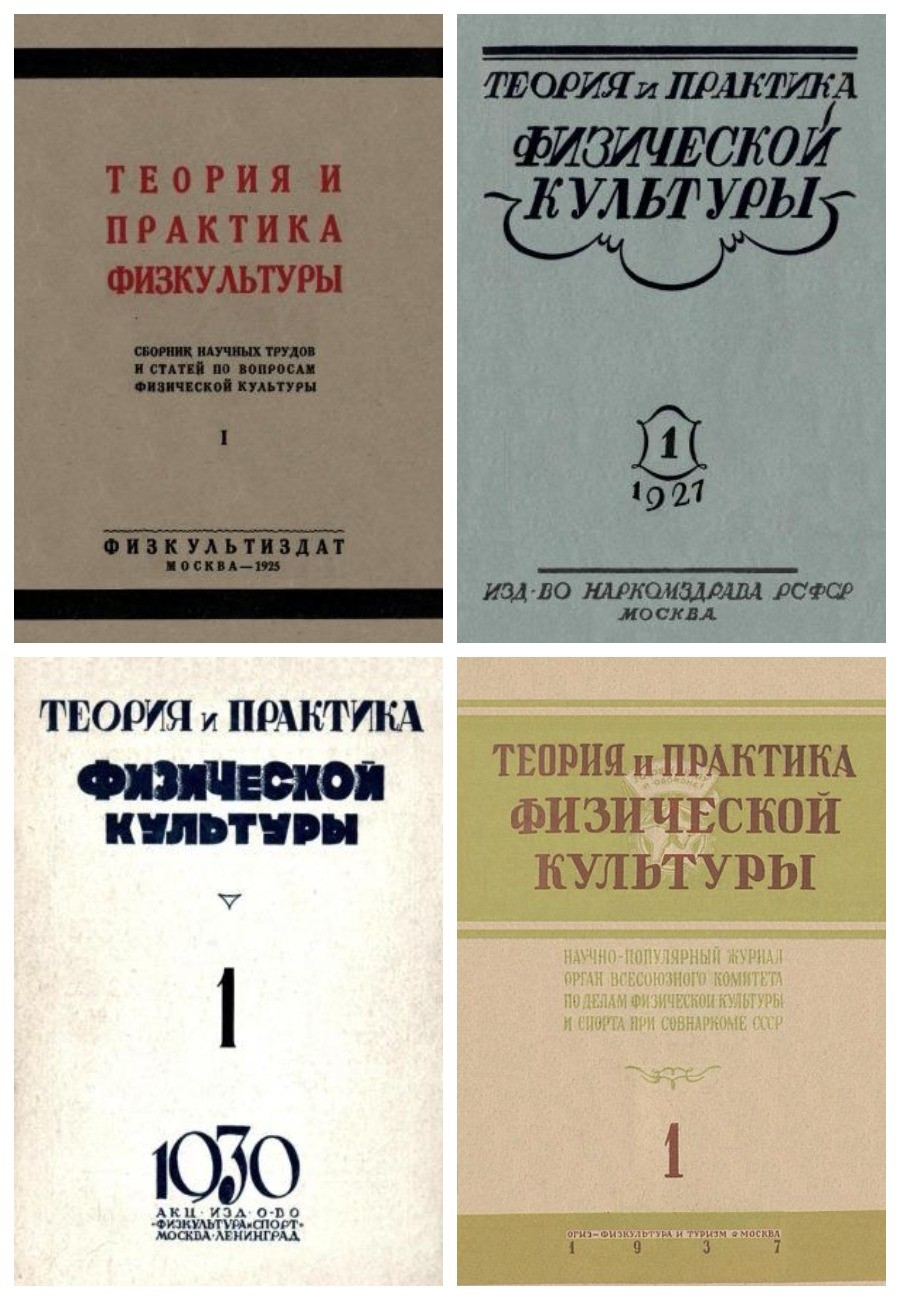 Рисунок 1 – Обложки журнала «Теория и практика физической культуры» с 1925 по 1937 год.ПРИЛОЖЕНИЕ 2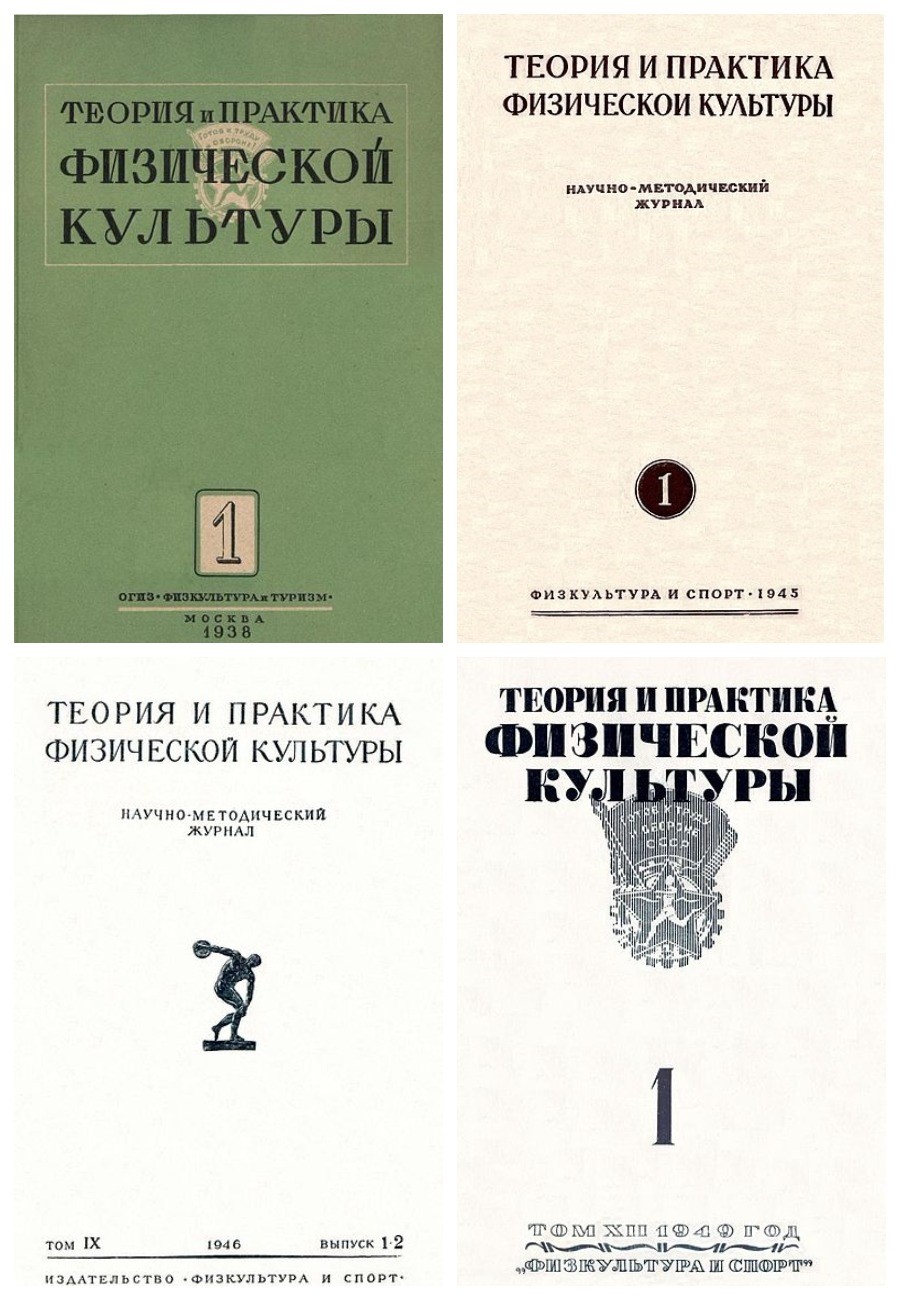 Рисунок 2 – Обложки журнала «Теория и практика физической культуры» с 1938 по 1949 год.ПРИЛОЖЕНИЕ 3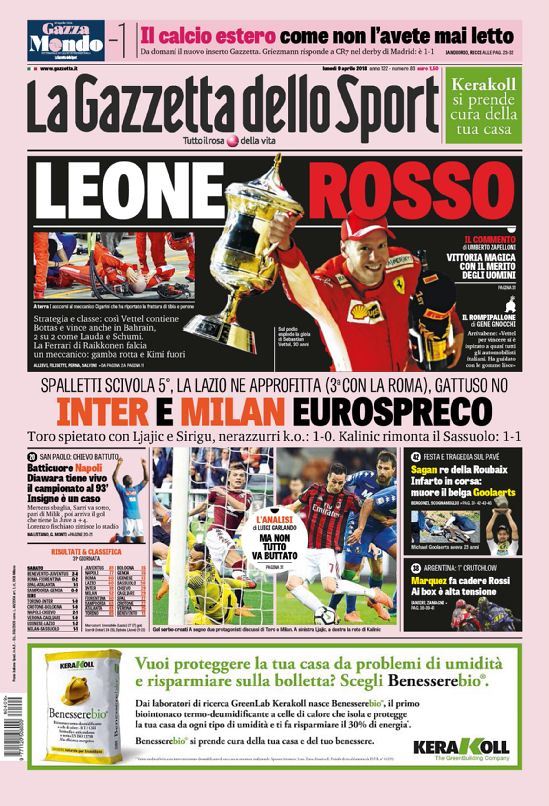 Рисунок 3 – Обложка журнала «La Gazzetta dello Sport» за 9 апреля 2018 года.ПРИЛОЖЕНИЕ 4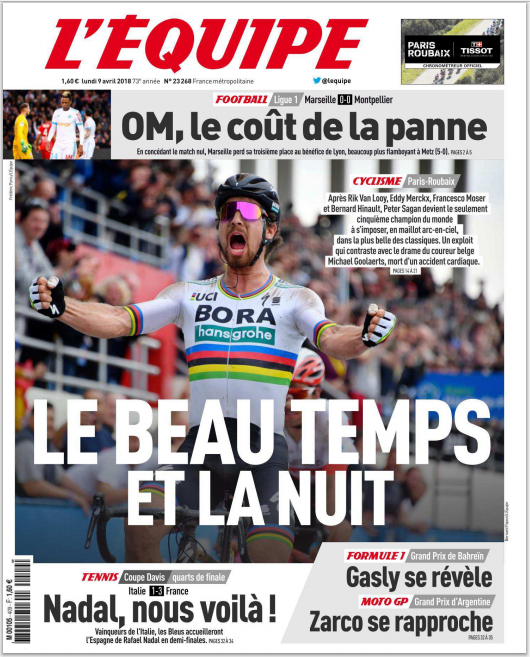 Рисунок 4 – Обложка журнала «L’equipe» за 9 апреля 2018 года.ПРИЛОЖЕНИЕ 5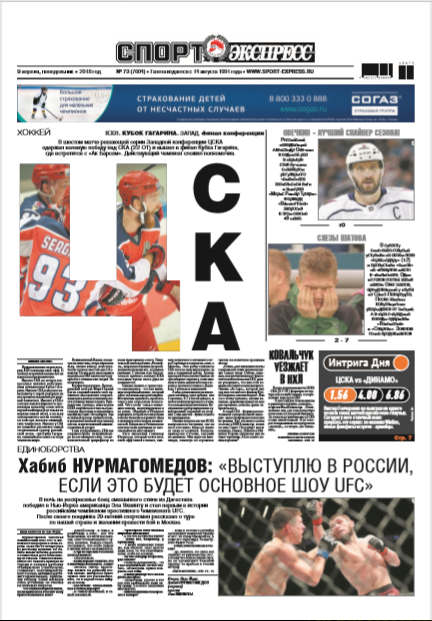 Рисунок 5 – Обложка журнала «Спорт-Экспресс» за 9 апреля 2018 года.